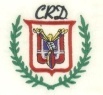 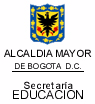                         Estudiante:___________________________________________                         Estudiante:___________________________________________                         Estudiante:___________________________________________ Enunciado Situación o problemaAnálisisRepresentación gráfica de la situación o problemaRepresentación gráfica de la situación o problemaTeorías-Principios o LeyesRegistros-DatosTransformacionesConceptos:Preguntas clave:Resultados y afirmaciones de valor: